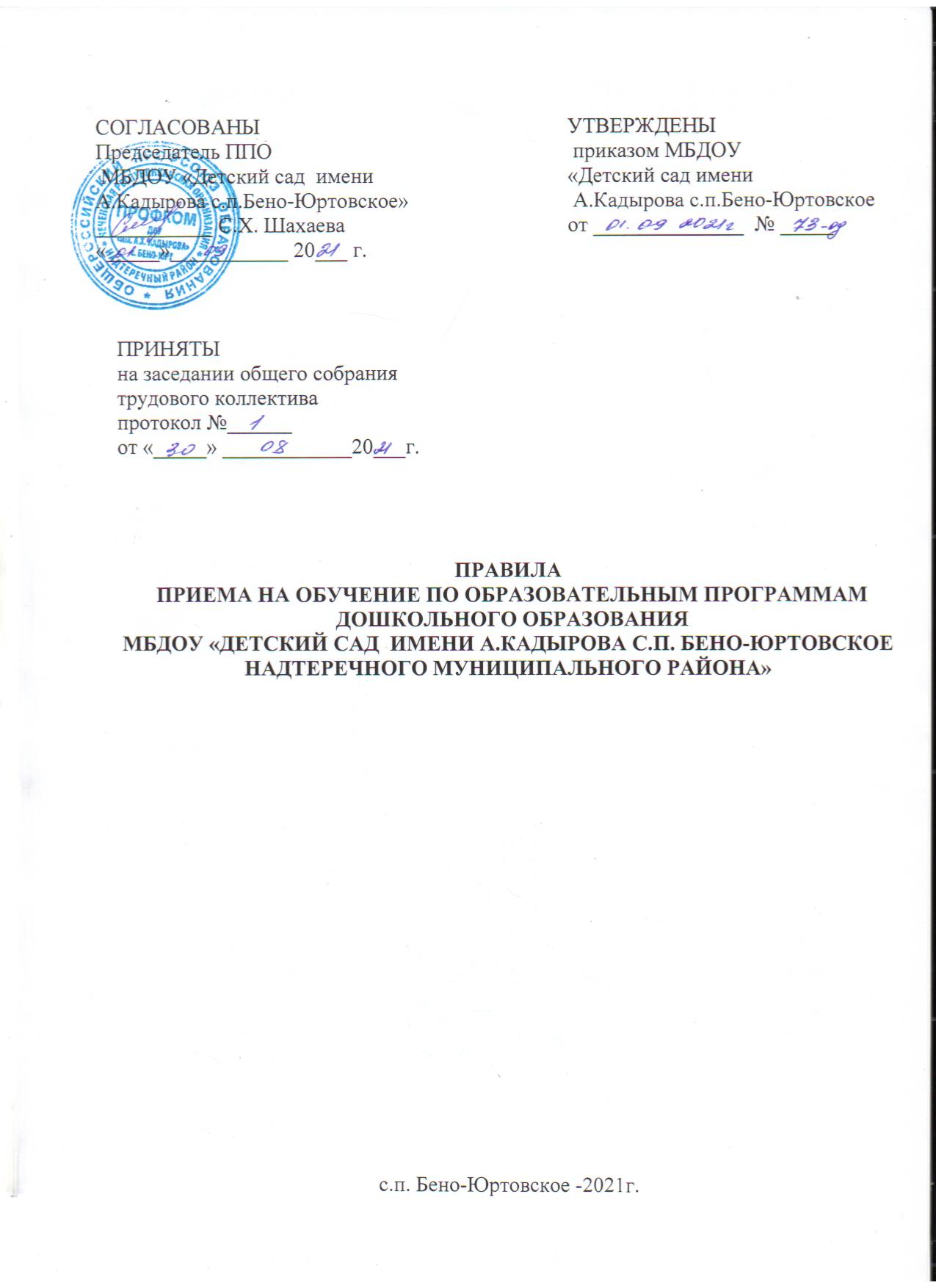 1. Общие положения	1.1. Настоящие Правила приема на обучение по образовательным программам дошкольного образования разработаны и утверждены в соответствии с положениями:	Федерального закона от 29.12.2012 № 273 – ФЗ «Об образовании в Российской Федерации»;	Приказа Министерства просвещения Российской Федерации от 15.05.2020 № 236 «Об утверждении Порядка приема на обучение по образовательным программам дошкольного образования»;	Приказа Министерства просвещения Российской Федерации                                 от 31 июля 2020 г. № 373 «Об утверждении порядка организации и осуществления образовательной деятельности по основным общеобразовательным программам - образовательным программам дошкольного образования»;	Федерального закона от 24.11.1995 № 181 - ФЗ «О социальной защите инвалидов в Российской Федерации»;	постановления Главного государственного санитарного врача Российской Федерации от 28.09.2020 № 28 «Об утверждении санитарных правил                         СП 2.4.3648-20 «Санитарно-эпидемиологические требования к организациям воспитания и обучения, отдыха и оздоровления детей и молодежи»;	и другого действующего законодательства Российской Федерации.	1.2. Настоящие Правила приема на обучение по образовательным программам дошкольного образования (далее - Правила) определяют правила приема граждан Российской Федерации в  МБДОУ «Детский сад имени А.Кадырова с.п. Бено-Юртовское  Надтеречного муниципального района» (далее – ДОУ).	1.3. Прием иностранных граждан и лиц без гражданства, в том числе соотечественников за рубежом, в ДОУ за счет бюджетных ассигнований федерального бюджета, бюджетов субъектов Российской Федерации и местных бюджетов осуществляется в соответствии с международными договорами Российской Федерации, Федеральным законом от 29.12.2012 № 273 – ФЗ                 «Об образовании в Российской Федерации» и настоящими Правилами.	1.4. Правила приема в ДОУ устанавливаются в части, не урегулированной законодательством об образовании, ДОУ самостоятельно (часть 9 статьи 55 Федерального закона от 29.12.2012 № 273 – ФЗ «Об образовании в Российской Федерации»).2. Внеочередное, первоочередное и преимущественное право на место в ДОУ	2.1. Настоящие Правила обеспечивают прием в ДОУ граждан, имеющих право на получение дошкольного образования и проживающих на территории, за которой закреплено ДОУ (далее - закрепленная территория) (часть 3 статьи 67 Федерального закона Федерального закона от 29.12.2012 № 273 – Ф «Об образовании в Российской Федерации»).	2.2. Внеочередное право на место в ДОУ имеют:	а) дети граждан, подвергшихся воздействию радиации вследствие катастрофы на Чернобыльской АЭС (Закон Российской Федерации от 15.05.1991 № 1244-1 «О социальной защите граждан, подвергшихся воздействию радиации вследствие катастрофы на Чернобыльской АЭС»);
	б) дети граждан из подразделений особого риска, а также семей, потерявших кормильца из числа этих граждан (Постановление Верховного Совета Российской Федерации от 27.12.1991 № 2123-1);	в) дети прокуроров (Федеральный закон от 17.01.1992 № 2202-1                           «О прокуратуре Российской Федерации»);	г) дети судей (Закон Российской Федерации от 26.06.1992 № 3132-1                  «О статусе судей в Российской Федерации»);	д) дети сотрудников Следственного комитета Российской Федерации (Федеральный закон от 28.12.2010 № 403-ФЗ «О Следственном комитете Российской Федерации»).		2.3. Первоочередное право на место в ДОУ имеют:	а) дети из многодетных семей (Указ Президента Российской Федерации от 05.05.1992 № 431 «О мерах по социальной поддержке семей»);	б) дети-инвалиды и дети, один из родителей которых является инвалидом (Указ Президента Российской Федерации от 02.10.1992 № 1157 «О дополнительных мерах государственной поддержки инвалидов»);	в) дети военнослужащих, проходящих военную службу по контракту, уволенных с военной службы при достижении ими предельного возраста пребывания на военной службе, состоянию здоровья или в связи с организационно-штатными мероприятиями (Федеральный закон от 27.05.1998 № 76-ФЗ «О статусе военнослужащих»);	г) дети сотрудников полиции (Федеральный закон от 07.02.2011 № 3-ФЗ                «О полиции»);	д) дети сотрудника полиции, погибшего (умершего) вследствие увечья или иного повреждения здоровья, полученных в связи с выполнением служебных обязанностей (Федеральный закон от 7 февраля 2011 г. № 3-ФЗ «О полиции»);	е) дети сотрудника полиции, умершего вследствие заболевания, полученного в период прохождения службы в полиции (Федеральный закон                   от 07.02.2011 № 3-ФЗ «О полиции»);	ж) дети гражданина Российской Федерации, уволенного со службы в полиции вследствие увечья или иного повреждения здоровья, полученных в связи с выполнением служебных обязанностей и исключивших возможность дальнейшего прохождения службы в полиции (Федеральный закон                              от 07.02.2011 № 3-ФЗ «О полиции»);	з) дети гражданина Российской Федерации, умершего в течение одного года после увольнения со службы в полиции вследствие увечья или иного повреждения здоровья, полученных в связи с выполнением служебных обязанностей, либо вследствие заболевания, полученного в период прохождения службы в полиции, исключивших возможность дальнейшего прохождения службы в полиции (Федеральный закон от 07.02.2011 № 3-ФЗ «О полиции»);	и) дети сотрудников органов внутренних дел, не являющихся сотрудниками полиции (Федеральный закон от 07.02.2011 № 3-ФЗ                                «О полиции»);	й) дети сотрудников, имеющих специальные звания и проходящих службу в учреждениях и органах уголовно-исполнительной системы, федеральной противопожарной службе Государственной противопожарной службы, органах по контролю за оборотом наркотических средств и психотропных веществ и таможенных органах Российской Федерации (Федеральный закон от 30.12.2012 № 283-ФЗ «О социальных гарантиях сотрудникам некоторых федеральных органов исполнительной власти и внесении изменений в отдельные законодательные акты Российской Федерации»);	к) дети сотрудника, имевшего специальное звание и проходившего службу в учреждениях и органах уголовно-исполнительной системы, федеральной противопожарной службе Государственной противопожарной службы, органах по контролю за оборотом наркотических средств и психотропных веществ и таможенных органах Российской Федерации, погибшего (умершего) вследствие увечья или иного повреждения здоровья, полученных в связи с выполнением служебных обязанностей (Федеральный закон от 30.12.2012 № 283-ФЗ «О социальных гарантиях сотрудникам некоторых федеральных органов исполнительной власти и внесении изменений в отдельные законодательные акты Российской Федерации»);	л) дети сотрудника, имевшего специальное звание и проходившего службу в учреждениях и органах уголовно-исполнительной системы, федеральной противопожарной службе Государственной противопожарной службы, органах по контролю за оборотом наркотических средств и психотропных веществ и таможенных органах Российской Федерации, умершего вследствие заболевания, полученного в период прохождения службы в учреждениях и органах (Федеральный закон от 30.12.2012 № 283-ФЗ «О социальных гарантиях сотрудникам некоторых федеральных органов исполнительной власти и внесении изменений в отдельные законодательные акты Российской Федерации»);	м) дети гражданина Российской Федерации, имевшего специальное звание и проходившего службу в учреждениях и органах уголовно-исполнительной системы, федеральной противопожарной службе Государственной противопожарной службы, органах по контролю за оборотом наркотических средств и психотропных веществ и таможенных органах Российской Федерации, уволенного со службы в учреждениях и органах вследствие увечья или иного повреждения здоровья, полученных в связи с выполнением служебных обязанностей и исключивших возможность дальнейшего прохождения службы в учреждениях и органах (Федеральный закон от 30.12.2012 № 283-ФЗ «О социальных гарантиях сотрудникам некоторых федеральных органов исполнительной власти и внесении изменений в отдельные законодательные акты Российской Федерации»);	н) дети гражданина Российской Федерации, имевшего специальное звание и проходившего службу в учреждениях и органах уголовно-исполнительной системы, федеральной противопожарной службе Государственной противопожарной службы, органах по контролю за оборотом наркотических средств и психотропных веществ и таможенных органах Российской Федерации, умершего в течение одного года после увольнения со службы в учреждениях и органах вследствие увечья или иного повреждения здоровья, полученных в связи с выполнением служебных обязанностей, либо вследствие заболевания, полученного в период прохождения службы в учреждениях и органах, исключивших возможность дальнейшего прохождения службы в учреждениях и органах (Федеральный закон от 30.12.2012 № 283-ФЗ «О социальных гарантиях сотрудникам некоторых федеральных органов исполнительной власти и внесении изменений в отдельные законодательные акты Российской Федерации»);	о) дети одиноких матерей (в свидетельстве о рождении ребенка отсутствует запись об отце или предоставлена справка из органа записи актов гражданского состояния о том, что запись об отце внесена по указанию матери) (Поручение Президента Российской Федерации от 04.05.2011 Пр-1227).	2.4. Преимущественное право на место в ДОУ:	Право преимущественного приема на обучение по основным общеобразовательным программам дошкольного образования в ДОУ, в которой обучаются его полнородные и неполнородные брат и (или) сестра (Федеральный закон от 02.07.2021  № 310-ФЗ О внесении изменений в статью 54 Семейного кодекса Российской Федерации и статьи 36 и 67 Федерального закона «Об образовании в Российской Федерации»).3. Предоставление информации родителям (законным представителям) и предоставление государственной услуги по приему заявлений, постановке на учет и зачислению детей в ДОУ	3.1.  Комитетом Правительства Чеченской Республики по дошкольному образованию, а также по его решению ДОУ родителю (законному представителю) ребенка предоставляется на бумажном носителе и (или) в электронной форме через единый портал государственных и муниципальных услуг (функций) и (или) региональные порталы государственных и муниципальных услуг (функций) следующая информация:	1) о заявлениях для направления и приема (индивидуальный номер и дата подачи заявления);	2) о статусах обработки заявлений, об основаниях их изменения и комментарии к ним;	3) о последовательности предоставления места в ДОУ;	4) о документе о предоставлении места в ДОУ;	5) о документе о зачислении ребенка в ДОУ.	3.2. Государственную услугу по приему заявлений, постановке на учет и зачислению детей в ДОУ, реализующие основную образовательную о программу дошкольного образования (детские сады) оказывает Комитет Правительства Чеченской Республики по дошкольному образованию в соответствии с утвержденным Административным регламентом.4. Направление ребенка в ДОУ	4.1. Направление в ДОУ осуществляются по личному заявлению родителя (законного представителя) ребенка.	Заявление для направления в ДОУ представляется в Комитет Правительства Чеченской Республики по дошкольному образованию                   и (или) в электронной форме через единый портал государственных и муниципальных услуг (функций) и (или) региональные порталы государственных и муниципальных услуг (функций).	В заявлении для направления родителями (законными представителями) ребенка указываются следующие сведения:	а) фамилия, имя, отчество (последнее - при наличии) ребенка;	б) дата рождения ребенка;	в) реквизиты свидетельства о рождении ребенка;	г) адрес места жительства (места пребывания, места фактического проживания) ребенка;	д) фамилия, имя, отчество (последнее - при наличии) родителей (законных представителей) ребенка;	е) реквизиты документа, удостоверяющего личность родителя (законного представителя) ребенка;	ж) реквизиты документа, подтверждающего установление опеки (при наличии);	з) адрес электронной почты, номер телефона (при наличии) родителей (законных представителей) ребенка;	и) о выборе языка образования, родного языка из числа языков народов Российской Федерации, в том числе русского языка как родного языка;	к) о потребности в обучении ребенка по адаптированной образовательной программе дошкольного образования и (или) в создании специальных условий для организации обучения и воспитания ребенка-инвалида в соответствии с индивидуальной программой реабилитации инвалида (при наличии);	л) о направленности дошкольной группы;	м) о необходимом режиме пребывания ребенка;	н) о желаемой дате приема на обучение.	В заявлении для направления родителями (законными представителями) ребенка дополнительно указываются сведения о государственных или муниципальных образовательных организациях, выбранных для приема, и о наличии права на специальные меры поддержки (гарантии) отдельных категорий граждан и их семей (при необходимости).	При наличии у ребенка братьев и (или) сестер, проживающих в одной с ним семье и имеющих общее с ним место жительства, обучающихся в ДОУ, выбранной родителем (законным представителем) для приема ребенка, его родители (законные представители) дополнительно в заявлении для направления указывают фамилию(-ии), имя (имена), отчество(-а) (последнее - при наличии) братьев и (или) сестер.	4.2. Для направления в ДОУ родители (законные представители) ребенка предъявляют следующие документы:	а) документ, удостоверяющий личность родителя (законного представителя) ребенка, либо документ, удостоверяющий личность иностранного гражданина или лица без гражданства в Российской Федерации в соответствии со статьей 10 Федерального закона от 25.07.2002 № 115-ФЗ                   «О правовом положении иностранных граждан в Российской Федерации»;	б) свидетельство о рождении ребенка или для иностранных граждан и лиц без гражданства - документ(-ы), удостоверяющий(е) личность ребенка и подтверждающий(е) законность представления прав ребенка;	в) документ, подтверждающий установление опеки (при необходимости);	г) свидетельство о регистрации ребенка по месту жительства или по месту пребывания на закрепленной территории или документ, содержащий сведения о месте пребывания, месте фактического проживания ребенка;	д) документ психолого – медико – педагогической комиссии                             (при необходимости);	е) документ, подтверждающий потребность в обучении в группе оздоровительной направленности (при необходимости).	Родители (законные представители) ребенка, являющиеся иностранными гражданами или лицами без гражданства, дополнительно предъявляют документ, подтверждающий право заявителя на пребывание в Российской Федерации. Иностранные граждане и лица без гражданства все документы представляют на русском языке или вместе с заверенным переводом на русский язык.	4.3. Примерная форма заявления для направления в ДОУ может быть утверждена Комитетом Правительства Чеченской Республики по дошкольному образованию и (или) в электронной форме в едином портале государственных и муниципальных услуг (функций) и (или) в региональных порталах государственных и муниципальных услуг (функций).5. Прием ребенка в ДОУ	5.1. Прием в ДОУ осуществляется в течение всего календарного года при наличии свободных мест.	5.2. Прием в ДОУ осуществляется по направлению  МУ «ОДО администрации Надтеречного муниципального района»  посредством использования региональных информационных систем, указанных в части 14 статьи 98 Федерального закона от 29.12.2012 № 273-ФЗ «Об образовании в Российской Федерации». 	5.3. Документы о приеме подаются в ДОУ. 	5.4. Прием в ДОУ осуществляется по личному заявлению родителя (законного представителя) ребенка (Приложение № 1).	Заявление о приеме представляется в ДОУ на бумажном носителе и (или) в электронной форме через единый портал государственных и муниципальных услуг (функций) и (или) региональные порталы государственных и муниципальных услуг (функций).	В заявлении для приема родителями (законными представителями) ребенка указываются следующие сведения:	а) фамилия, имя, отчество (последнее - при наличии) ребенка;	б) дата рождения ребенка;	в) реквизиты свидетельства о рождении ребенка;	г) адрес места жительства (места пребывания, места фактического проживания) ребенка;	д) фамилия, имя, отчество (последнее - при наличии) родителей (законных представителей) ребенка;	е) реквизиты документа, удостоверяющего личность родителя (законного представителя) ребенка;	ж) реквизиты документа, подтверждающего установление опеки (при наличии);	з) адрес электронной почты, номер телефона (при наличии) родителей (законных представителей) ребенка;	и) о выборе языка образования, родного языка из числа языков народов Российской Федерации, в том числе русского языка как родного языка;	к) о потребности в обучении ребенка по адаптированной образовательной программе дошкольного образования и (или) в создании специальных условий для организации обучения и воспитания ребенка-инвалида в соответствии с индивидуальной программой реабилитации инвалида (при наличии);	л) о направленности дошкольной группы;	м) о необходимом режиме пребывания ребенка;	н) о желаемой дате приема на обучение.	5.5. Для приема в ДОУ родители (законные представители) ребенка предъявляют следующие документы:	документ, удостоверяющий личность родителя (законного представителя) ребенка, либо документ, удостоверяющий личность иностранного гражданина или лица без гражданства в Российской Федерации в соответствии со статьей 10 Федерального закона от 25.07.2002 № 115-ФЗ «О правовом положении иностранных граждан в Российской Федерации»;	свидетельство о рождении ребенка или для иностранных граждан и лиц без гражданства - документ(-ы), удостоверяющий(е) личность ребенка и подтверждающий(е) законность представления прав ребенка;	документ, подтверждающий установление опеки (при необходимости);	свидетельство о регистрации ребенка по месту жительства или по месту пребывания на закрепленной территории или документ, содержащий сведения о месте пребывания, месте фактического проживания ребенка;	документ психолого – медико – педагогической комиссии (при необходимости);	документ, подтверждающий потребность в обучении в группе оздоровительной направленности (при необходимости).	Родители (законные представители) ребенка, являющиеся иностранными гражданами или лицами без гражданства, дополнительно предъявляют документ, подтверждающий право заявителя на пребывание в Российской Федерации. Иностранные граждане и лица без гражданства все документы представляют на русском языке или вместе с заверенным переводом на русский язык.	Для приема родители (законные представители) ребенка дополнительно предъявляют в ДОУ медицинское заключение.	Копии предъявляемых при приеме документов хранятся в ДОУ.	5.6. Дети с ограниченными возможностями здоровья принимаются на обучение по адаптированной образовательной программе дошкольного образования только с согласия родителей (законных представителей) ребенка (Приложение № 2) и на основании рекомендаций психолого – медико – педагогической  комиссии.	5.7. Требование представления иных документов для приема детей в ДОУ в части, не урегулированной законодательством об образовании, не допускается.	5.8. Заявление о приеме в ДОУ и копии документов регистрируются руководителем ДОУ или уполномоченным им должностным лицом, ответственным за прием документов, в журнале приема заявлений о приеме в ДОУ (Приложение № 3). После регистрации родителю (законному представителю) ребенка выдается документ (расписка), заверенный подписью должностного лица ДОУ, ответственного за прием документов, содержащий индивидуальный номер заявления и перечень представленных при приеме документов (Приложение № 4).	5.9. Ребенок, родители (законные представители) которого не представили необходимые для приема документы в соответствии с пунктом 5.5. настоящих Правил, остается на учете и направляется в ДОУ после подтверждения родителем (законным представителем) нуждаемости в предоставлении места.	5.10. После приема документов, указанных в пункте 5.5. настоящего Порядка, ДОУ заключает договор об образовании по образовательным программам дошкольного образования (далее - договор) с родителями (законными представителями) ребенка.	5.11. Руководитель ДОУ издает распорядительный акт о зачислении ребенка в ДОУ (далее - распорядительный акт) в течение трех рабочих дней после заключения договора. Распорядительный акт в трехдневный срок после издания размещается на информационном стенде ДОУ. На официальном сайте ДОУ в сети Интернет размещаются реквизиты распорядительного акта, наименование возрастной группы, число детей, зачисленных в указанную возрастную группу (Приложение № 5).	После издания распорядительного акта ребенок снимается с учета детей, нуждающихся в предоставлении места в ДОУ.	5.12. На каждого ребенка, зачисленного в ДОУ, оформляется личное дело, в котором хранятся все предоставленные родителями (законными представителями) ребенка документы.6. Отказ в приеме в ДОУ	В приеме в ДОУ может быть отказано только по причине отсутствия в ней свободных мест, за исключением случаев, предусмотренных статьей 88 Федерального закона от 29.12.2012 № 273-ФЗ «Об образовании в Российской Федерации». В случае отсутствия мест в ДОУ родители (законные представители) ребенка для решения вопроса о его устройстве в другую общеобразовательную организацию обращаются непосредственно в Комитет Правительства Чеченской Республики по дошкольному образованию, или орган местного самоуправления, осуществляющий управление в сфере образования (Часть 4 статьи 67 Федерального закона от 29.12.2012 № 273-ФЗ «Об образовании в Российской Федерации»).7. Ознакомление родителей (законных представителей) с документами, регламентирующими организацию и осуществление образовательной деятельности, права и обязанности воспитанников	7.1. ДОУ обязано ознакомить родителей (законных представителей) ребенка со своим уставом, лицензией на осуществление образовательной деятельности, с образовательными программами и другими документами, регламентирующими организацию и осуществление образовательной деятельности, права и обязанности воспитанников (Часть 2 статьи 55 Федерального закона от 29.12.2012 № 273-ФЗ «Об образовании в Российской Федерации»).	Копии указанных документов в пункте 7.1 настоящих Правил, информация о сроках приема документов размещаются на информационном стенде ДОУ и на официальном сайте ДОУ в информационно-телекоммуникационной сети «Интернет».	ДОУ размещает на информационном стенде ДОУ и на официальном сайте ДОУ распорядительный акт органа местного самоуправления муниципального района, городского округа о закреплении образовательных организаций за конкретными территориями муниципального района, городского округа, издаваемый не позднее 1 апреля текущего года (далее - распорядительный акт о закрепленной территории).	Факт ознакомления родителей (законных представителей) ребенка, в том числе через официальный сайт ДОУ, с указанными документами фиксируется в заявлении о приеме в ДОУ и заверяется личной подписью родителей (законных представителей) ребенка.Заявление	Прошу принять моего ребенка в МБДОУ «Детский сад имени А.Кадырова                          с.п. Бено-Юртовское»и сообщаю следующие сведения: «_____»_____________20______г.           ________________/____________________________	С уставом, лицензией на осуществление образовательной деятельности,                                  с образовательными программами и другими документами, регламентирующими организацию и осуществление образовательной деятельности, права и обязанности воспитанников            ознакомлен (а):«_____»_____________20______г.           ________________/____________________________Заявлениео согласии на обучение ребенка с ограниченными возможностями здоровья по адаптированной образовательной программе дошкольного образования           В соответствии с заключением психолого – медико – педагогической комиссии ребенку рекомендовано  обучение  и  воспитание  по  адаптированной образовательной программе дошкольного образования для детей с _______________________________________________________________________________________________________________________________________________________________.	Даю согласие на обучение моего ребенка _______________________________________________________________________________________ «_____»____________ 20_____ г.р.по адаптированной образовательной программе дошкольного образования с _______________________________________________________________________________________________________________________________________________________________.«_____»_____________20______г.           ________________/____________________________ЖУРНАЛ РЕГИСТРАЦИИ ЗАЯВЛЕНИЙ РОДИТЕЛЕЙ (ЗАКОННЫХ ПРЕДСТАВИТЕЛЕЙ) О ПРИЕМЕ В ДОУРаспискао приеме документов при приеме в ДОУ	Заявление о приеме ________________________________________________________________________________________________________________ «_____»________20____г.р.на обучение по образовательным программам дошкольного образования ДОУ принято                   от _____________________________________________________________________________.Дата приема заявления «____»__________ 20_____г. Индивидуальный номер заявления _______________________________.	При приеме в ДОУ приняты следующие документы:	Иностранные граждане и лица без гражданства все документы представляют на русском языке или вместе с заверенным переводом на русский язык.Ответственный за прием документов:          ______________________                                          М.П.ТАБЛИЦА С РЕКВИЗИТАМИ ПРИКАЗА О ЗАЧИСЛЕНИИ ДЕТЕЙ, ДЛЯ ОПУБЛИКОВАНИЯ НА САЙТЕИнформация о зачислении детей в детский садСОГЛАСИЕродителя (законного представителя) ребенка на обработку персональных (в том числе и биометрических) данных     Я, нижеподписавшийся родитель (законный представитель)_______________________________________________________________________________________________________________________________________________________________                                (Ф.И.О. полностью)паспорт: серия____________ номер___________выдан______________________________________________________________________________________________________________________дата выдачи_______________________________являясь_________________________________________________________________________( указать законное основание для представительства интересов ребенка: отцом, матерью, опекуном, попечителем, иные основания)________________________________________________________________________________(Ф.И.О. ребенка полностью)своей волей и в своем интересе подтверждаю свое согласие  МБДОУ «Детский сад имени А.Кадырова с.п. Бено-Юртовское Надтеречного муниципального района» (далее-ДОУ), расположенному по адресу: 366814, Чеченская Республика, Надтеречный район, с.Бено-Юрт, ул.С-А.А.Завгаева, 1 на обработку моих персональных (в том числе и биометрических) данных и персональных (в том числе и биометрических) данных ребенка, в соответствии с требованиями статьи 23 и статьи 24 Конституции Российской Федерации, статьи 9 Федерального закона от 27.07.2006  № 152-ФЗ «О персональных данных» и других определяющих случаи и особенности обработки персональных данных Федеральных законов, для реализации образовательной деятельности по основным образовательным программам дошкольного образования, образовательной деятельности  по программам дополнительного образования, образовательной деятельности  по программам специального (коррекционного) образования.     Перечень персональных данных, на обработку которых дано настоящее согласие:     - ФИО;  пол; год, месяц, дата и место рождения; паспортные данные; адрес регистрации и фактического места жительства; сведения о составе семьи; место работы; должность; контактный номер телефона; сведения о льготах; сведения о состоянии здоровья; сведения, содержащиеся в полисе медицинского страхования; сведения, содержащиеся в свидетельстве о рождении; фотография, копия паспорта с фотографией, фото, аудио- видео запись, пол и т.д. в соответствии с законодательством Российской Федерации.     Перечень действий с персональными данными ребенка, на совершение которых дается согласие:       - обработка персональных данных, включая сбор, запись, систематизацию, накопление, хранение, уточнение (обновление, изменение), извлечение, использование, передачу (распространение, предоставление, доступ), обезличивание, блокирование, удаление, уничтожение персональных данных.     Способы обработки персональных данных:      - на бумажных носителях, в информационных системах персональных данных с использованием и без использования средств автоматизации, а также смешанным способом, при участии и при непосредственном участии человека.     Срок, в течение которого действует согласие:      - до достижения цели обработки персональных данных моего ребенка или до момента утраты необходимости в их достижении, если иное не предусмотрено Федеральным законодательством.     Настоящее согласие может быть отозвано мной путем подачи в ДОУ, письменного заявления об отзыве согласия.     Подтверждаю, что я ознакомлен с Положением о защите персональных данных детей и родителей (законных представителей) воспитанников ДОУ, права и обязанности в области защиты персональных данных мне разъяснены.«______» _____________ 20____ г.           ______________        __________________________                                                                                                                    (подпись)                                                       (расшифровка подписи) Приложение № 1к Правилам на обучение по образовательным программам дошкольного образованияВ приказ_________________ И.И. Иванова«_____»_____________ 20______г.Индивидуальный номер заявленияот _____________ №___________Заведующему МБДОУ «Детский сад имени А.Кадырова с.п. Бено-Юртовское»Х.Л. Завгаевой от родителя (законного представителя)___________________________________________________________________________________________________________________________паспорт: серия____________ номер___________выдан:_____________________________________________________________________________________________________________________дата выдачи:______________________________адрес места жительства: _______________________________________________________________________________________________________________________________________________1. Сведения о ребенке:1. Сведения о ребенке:Фамилия, имя, отчество (последнее – при наличии) ребенка__________________________________________________________________________________________________________Дата рождения ребенка_____________________________________________________Реквизиты свидетельства о рождении ребенкаСерия________ Номер__________ Дата выдачи ____________Выдан _________________________________________________________________________________________________________________________________________________________Адрес места жительства (места пребывания, места фактического проживания) ребенка_______________________________________________________________________________________________________________________________________________________________(индекс, субъект РФ, город, улица, дом, квартира, корпус)2. Сведения о родителях (законных представителях) ребенка:2. Сведения о родителях (законных представителях) ребенка:                                               2.1. Сведения об отце                                               2.1. Сведения об отцеФамилия, имя, отчество (последнее – при наличии) отца ребенка__________________________________________________________________________________________________________Адрес электронной почты(при наличии)_________________________@__________________________Номер телефона(при наличии)_____________________________________________________                                                 2.2. Сведения о матери                                                 2.2. Сведения о материФамилия, имя, отчество (последнее – при наличии) матери ребенка__________________________________________________________________________________________________________Адрес электронной почты(при наличии)_________________________@__________________________Номер телефона(при наличии)_____________________________________________________2.3. Сведения об ином представителе (при наличии) (законное основание для представительства интересов ребенка: опекун, попечитель, иные основания)2.3. Сведения об ином представителе (при наличии) (законное основание для представительства интересов ребенка: опекун, попечитель, иные основания)Фамилия, имя, отчество (последнее – при наличии) опекуна ребенка__________________________________________________________________________________________________________Адрес электронной почты(при наличии)_________________________@__________________________Номер телефона(при наличии)_____________________________________________________Реквизиты документа, подтверждающего установление опеки __________________________________________________________________________________________________________3. Желаемые параметры:3. Желаемые параметры:Обучение по:                                                                                                            Обучение по:                                                                                                            Основной образовательной программе дошкольного образования________________________________________(да, нет)Адаптированной образовательной программе дошкольного образования________________________________________(да, нет)Язык образования – русский, родной язык из числа языков народов РФ________________________________________(родной язык)Направленность дошкольной группы(отметить галочкой выбираемую направленность)Общеразвивающая –______;Компенсирующая   –______;Оздоровительная   –______;Комбинированная  –______;Режим пребывания ребенка(отметить галочкой выбираемый режим)Режим кратковременного пребывания                    (до 5 часов в день) –______;Режим сокращенного дня (8 - 10 часового пребывания) –______;Режим полного дня (10,5 - 12 часового пребывания) –______;Режим продленного дня (13 - 14 часового пребывания) –______;Режим круглосуточного пребывания                             –______;Желаемая дата приема на обучение________________________________________(желаемая дата приема в ДОУ)4. Потребности:4. Потребности:4. Потребности:4.1. Потребность в обучении ребенка по адаптированной образовательной программе дошкольного образования4.1. Потребность в обучении ребенка по адаптированной образовательной программе дошкольного образования4.1. Потребность в обучении ребенка по адаптированной образовательной программе дошкольного образованияПотребность в обучении ребенка по адаптированной образовательной программе дошкольного образованияПотребность в обучении ребенка по адаптированной образовательной программе дошкольного образования__________________________________________________(да, нет)Название необходимой адаптированной образовательной программы дошкольного образованияНазвание необходимой адаптированной образовательной программы дошкольного образования______________________________________________________________________________________________________________________________________________________4.2. Потребность в создании специальных условий для организации обучения и воспитания ребенка-инвалида в соответствии с индивидуальной программой реабилитации инвалида (при наличии)4.2. Потребность в создании специальных условий для организации обучения и воспитания ребенка-инвалида в соответствии с индивидуальной программой реабилитации инвалида (при наличии)4.2. Потребность в создании специальных условий для организации обучения и воспитания ребенка-инвалида в соответствии с индивидуальной программой реабилитации инвалида (при наличии)1.2.3.4.5.6.7.8.9.10.Приложение № 2к Правилам на обучение по образовательным программам дошкольного образованияЗаведующему МБДОУ «Детский сад имени А.Кадырова с.п. Бено-Юртовское»                       Х.Л. Завгаевой от родителя (законного представителя)___________________________________________________________________________________________________________________________паспорт: серия____________ номер___________выдан______________________________________________________________________________________________________________________дата выдачи_______________________________Приложение № 3к Правилам на обучение по образовательным программам дошкольного образования№п/пДата обращения заявителяРегистрационный № заявителяФ.И.О. ребенка, дата рожденияФ.И.О. родителей (законных представителей)Адрес места жительства ребенкаПеречень документов, предоставляемых родителями (законными представителями)Перечень документов, предоставляемых родителями (законными представителями)Перечень документов, предоставляемых родителями (законными представителями)Перечень документов, предоставляемых родителями (законными представителями)Перечень документов, предоставляемых родителями (законными представителями)Перечень документов, предоставляемых родителями (законными представителями)Подпись родителей или законных представителей в получении расписки о приеме документовПодпись лица принявшего документыПримечание №п/пДата обращения заявителяРегистрационный № заявителяФ.И.О. ребенка, дата рожденияФ.И.О. родителей (законных представителей)Адрес места жительства ребенкаПодпись родителей или законных представителей в получении расписки о приеме документовПодпись лица принявшего документыПримечание Приложение № 4к Правилам на обучение по образовательным программам дошкольного образования№п/пДокументОригинал/копияОтметка в полученииПримечание1Документ, удостоверяющий личность родителя (законного представителя) ребенкаКопия2Документ, удостоверяющий личность иностранного гражданина или лица без гражданства в Российской ФедерацииКопияДля иностранных граждан и лиц без гражданства3Свидетельство о рождении ребенка Копия4Документ(-ы), удостоверяющий(е) личность ребенка и подтверждающий(е) законность представления прав ребенкаКопияДля иностранных граждан и лиц без гражданства5Документ, подтверждающий установление опеки КопияПри необходимости6Свидетельство о регистрации ребенка по месту жительства или по месту пребывания на закрепленной территории Копия7Документ, содержащий сведения о месте пребывания, месте фактического проживания ребенкаОригиналПри отсутствии свидетельства о регистрации ребенка по месту жительства или по месту пребывания на закрепленной территории8Документ психолого-медико-педагогической комиссии (при необходимости)КопияПри необходимости9Документ, подтверждающий потребность в обучении в группе оздоровительной направленностиКопияПри необходимости10Документ, подтверждающий право заявителя на пребывание в Российской ФедерацииКопияДля иностранных граждан и лиц без гражданства11Медицинское заключениеОригиналПриложение № 5к Правилам на обучение по образовательным программам дошкольного образования№п/пНаименование распорядительного актаДата распорядительного актаРеквизиты распорядительного актаНаименование возрастной группыКоличество зачисленных детейПриложение № 6к Правилам на обучение по образовательным программам дошкольного образования